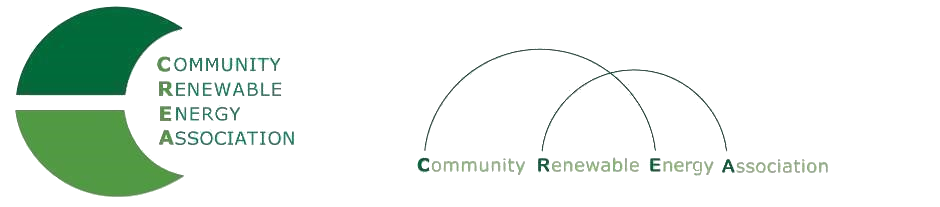 www.community-renewables.comCREA Executive Committee MeetingApril 10, 2020, 	10: 00 am – 10:30 amphone conferenceCall in #: 712.451.0979Access Code: 6890701.  Call to Order 									– Les Perkins, CREA ChairWelcome and introductions 2.   Open Agenda – Les Perkins	Time set aside for any issues not on the agenda3.  Business Meeting –  Les Perkins	Approval of March 9 2020 meeting minutes	Approval of February 2020 financial reports	Approval of March 2020 financial reports?	4.  Oregon Grown Energy domain names  – Don Coats	Oregon Grown Energy domain names:	oregongrownenergy.info	oregongrownenergy.org	oregongrownenergy.com5.  Wrap –up of Strategic Planning Process _ Brian Skeahan6.  Next meeting dates and locations– Brian Skeahan7.  Adjourn